LÍNGUA PORTUGUESA E MATEMÁTICA5º ano doEnsino FundamentalCadernoC0506Data de Nascimento do estudanteCaro(a) estudante,Você está participando do Sistema de Avaliação Educacional Municipal do Ipojuca - SAEMI. Sua participação é muito importante para sabermos como está a educação em nosso município.Hoje, você vai fazer atividades de Língua Portuguesa e Matemática.Reserve os últimos 20 minutos para transcrever suas respostas para o cartão de respostas. Cuidado e muita atenção com a ordem das questões para fazer a  marcação.Responda com calma, procurando não deixar nenhuma questão em branco. Bom teste!Saemi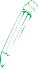 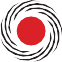 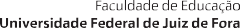 Sistema de Avaliação Educacional Municipal do IpojucaSECRETARIA DE EDUCAÇÃO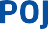 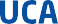 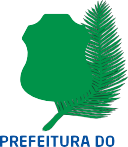 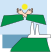 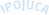 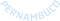 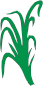 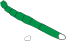 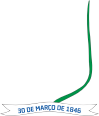 (M051062E4) Observe abaixo os objetos na estante.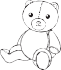 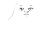 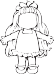 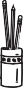 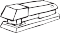 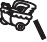 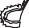 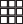 Qual objeto encontra-se à esquerda do telefone?Boneca.Grampeador.Livro.Porta-retratos.(M051426E4) Célia comprou um carrinho para seu filho por R$ 21,30. Ela pagou essa compra com uma nota de R$ 50,00.Quanto Célia recebeu de troco por essa compra?A) R$ 21,30B) R$ 28,70C) R$ 29,70D) R$ 39,3003) (M041347E4) Observe a conta abaixo.Qual é o resultado dessa conta?7989 C) 709 D) 790(M041485E4) Observe abaixo as moedas que Lucas ganhou de seu tio.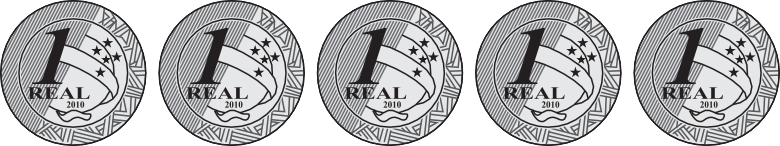 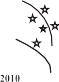 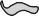 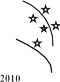 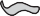 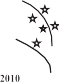 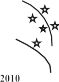 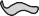 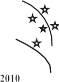 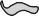 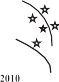 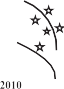 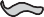 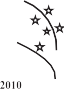 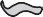 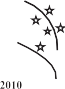 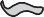 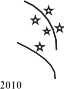 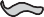 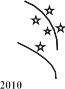 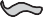 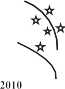 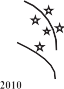 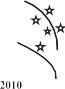 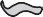 Ele trocou essas moedas por uma única nota. Qual é a nota que Lucas recebeu nessa troca?A)	B)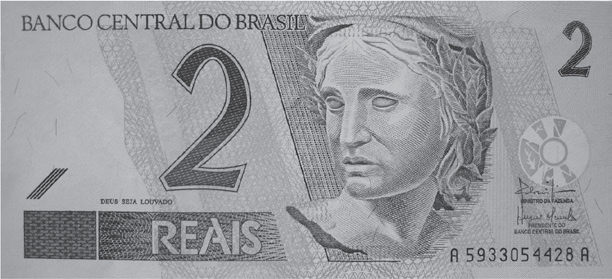 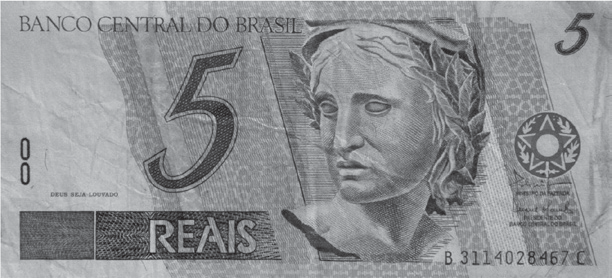 C)	D)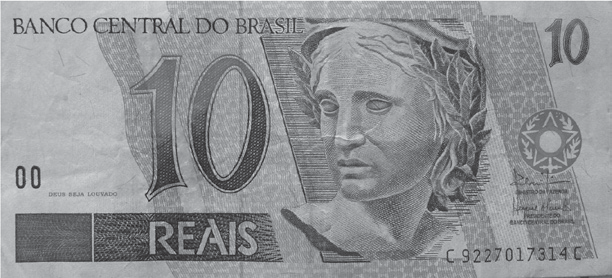 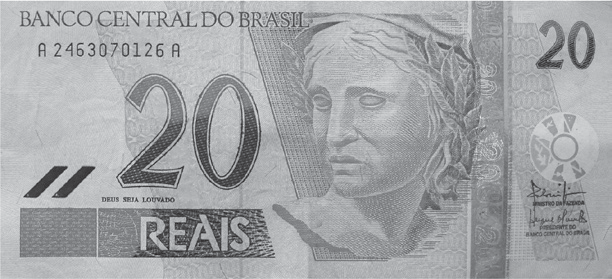 (M041353E4) Marcos percorreu 15 quilômetros de uma corrida cujo trajeto total é de 45 quilômetros. Quantos quilômetros ele ainda precisaria percorrer para completar essa corrida?A) 153031D) 45(M051080E4) Observe o número no quadro abaixo.Qual é o valor posicional do algarismo 7 nesse número?770 C) 700D) 7 000(M041460E4) O relógio abaixo indica o horário em que Fábio almoça todos os dias.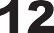 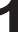 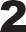 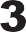 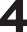 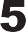 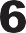 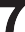 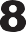 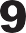 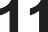 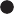 Qual o horário em que Fábio almoça todos os dias?A) 11 horas e 6 minutos.B) 11 horas e 30 minutos.C) 12 horas e 6 minutos.D) 12 horas e 30 minutos.(M051438E4) Observe a reta numérica abaixo. Essa reta está dividida em segmentos de mesma medida.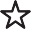 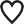 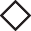 Quais números estão representados pelos símbolos ,	e nessa reta numérica? A) 151, 152 e 201.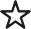 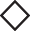 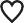 B) 151, 179 e 210.C) 160, 170 e 201.D) 160, 170 e 210.(M051475E4) O gráfico abaixo representa a pesquisa realizada em uma escola para saber o  brinquedopreferido pelos estudantes.2826242220181614121086420Bola	Boneca	Video  game	BicicletaBrinquedosDe acordo com esse gráfico, qual é o número de estudantes que preferem brincar de bicicleta?12142226(M041333E4) Observe a conta abaixo.Qual é o resultado dessa conta? A) 624B) 634C) 830D) 840(M051416E4) Miguel mora na cidade de Campinas-SP há 5 anos. Há quantos meses Miguel mora nessa cidade?5 meses.12 meses.50 meses.60 meses.Leia o texto abaixo.JOSÉ, Elias. Disponível em: <http://ler-com-prazer.blogspot.com/2009/10/o-grilo-grilado-elias-jose.html>. Acesso em: 6 fev. 2013.  (P050563E4_SUP)(P050563E4) No verso “Cri-cri pra cá” (v. 8), a palavra em destaque representaa conversa do grilo com o doutor.a dança de amor do grilo.C) o choro de tristeza do grilo.D) o som feito pelo grilo.13) (P050604E4) Nos versos “O grilo [...] / anda grilado” (v. 10-12), a expressão em destaque apresenta linguagem usada emconversas com amigos e familiares.determinada região do país.livros de Ciências.notícias de jornal.Leia novamente o texto “Grilo Grilado” para responder às questões abaixo.(P050602E4) Nos versos “o seu grilo / é um grilo/ de amor.” (v. 26-28), a palavra em destaque significaconfusão.inseto.médico.preocupação.(P050603E4) De acordo com esse texto, o grilo estáapaixonado.cansado.distraído.doente.Leia o texto abaixo.Disponível em: <http://blogs.estadao.com.br/estadinho/>. Acesso em: 1 out. 2012. Fragmento. (P050564E4_SUP)(P050564E4) De acordo com esse texto, a principal missão na vida de Drácula éA) construir um hotel em uma região sem humanos.dar uma festa de aniversário para sua filha Mavis.proteger sua filha Mavis dos humanos.sumir com o rapaz que aparece no hotel.(P050605E4) Nesse texto, no trecho “... descobrirem que ele não é totalmente livre de humanos.” (ℓ. 9-10),o termo em destaque refere-se à palavraDrácula.hotel.Jonathan.mundo.(P050606E4) Nesse texto, o trecho que marca a ideia de lugar é:“Quando a adolescente Mavis completa 118 anos,...”. (ℓ. 6)“... que ele não é totalmente livre de humanos.”. (ℓ. 9-10)“... Jonathan acaba se fantasiando de monstro...”. (ℓ. 11)“E Mavis, que só queria sair do castelo...”. (ℓ. 12)Leia novamente o texto “Hotel mal-assombrado” para responder à questão abaixo.(P050639E4) Nesse texto, o trecho que apresenta uma opinião é:“... ele constrói um hotel numa região livre de homens,...”. (ℓ. 4)“... no meio da festa, um humano aparece.”. (ℓ. 8)“Jonathan é um mochileiro que pode levar o hotel à falência...”. (ℓ. 9)“Vai ser confusão na certa com Drácula!”. (ℓ. 13)Leia a texto abaixo.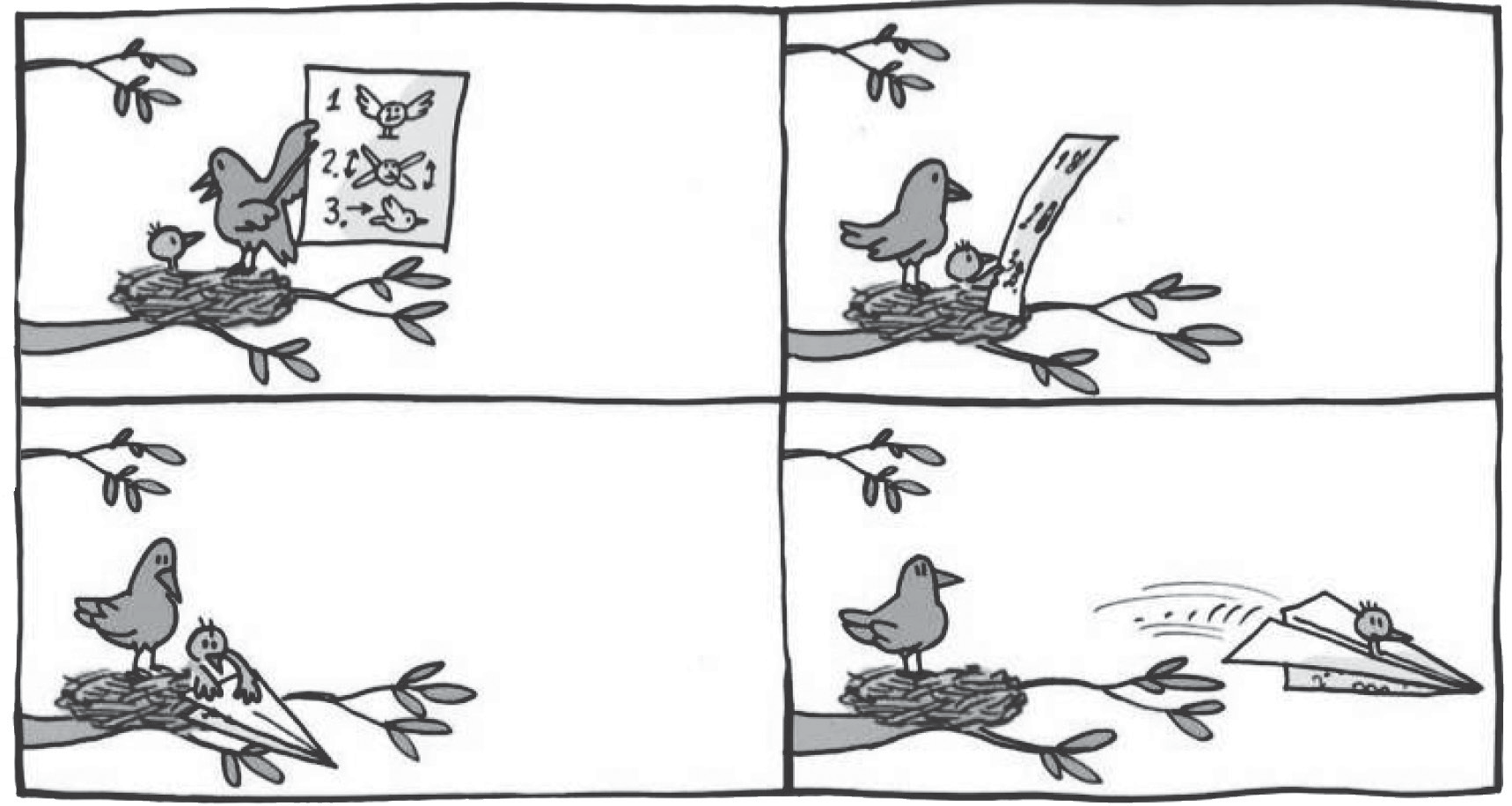 Folha de São Paulo. Folhinha. p. 8, 12 fev. 2005. (P041681E4_SUP)(P041681E4) Nesse texto, no alto da árvore, a mamãe passarinho estábrincando com seu filhote.dando aula de voo ao filhote.ensinando os perigos da mata.mostrando como fazer um avião.Leia o texto abaixo.VALE, Maristela. Folha de São Paulo. Folhinha. 10 fev. 2007. p.2. Fragmento. (P041931E4_SUP)(P041932E4) No trecho “E jura que o animal o reconhece:”, a expressão destacada substituia iguana.a perereca.C) o cãozinho.D) o gatinho.(P041931E4) De acordo com esse texto, Rodrigo escolheu uma iguana para bicho de estimaçãoprincipalmente porqueela era um bichinho incomum.ela podia ser carregada no pescoço.ele tinha alergia a pelo de animais.ele queria ser famoso no prédio.23) (M041442E4) Alice montou o boneco abaixo usando 7 formas geométricas.A figura geométrica utilizada por Alice para fazer os braços desse boneco é ocírculo.retângulo.C) trapézio.D) triângulo.(M041369E4) O gráfico abaixo mostra a quantidade de crianças que visitaram um museu nos quatrosábados do mês de setembro.807060504030201001º   sábado	2º   sábado	3º   sábado	4º sábadoSábados do mêsDe acordo com esse gráfico, quantas crianças visitaram o museu no 3° sábado do mês de setembro?204050D) 70(M041322E4) Diego ganhou um prêmio de dois mil quatrocentos e vinte e dois reais. Quantos reais Diego ganhou de prêmio?A) 2 022B) 2 242C) 2 400D) 2 422(M031986E4) Observe abaixo a quantidade de moedas que Bárbara tinha.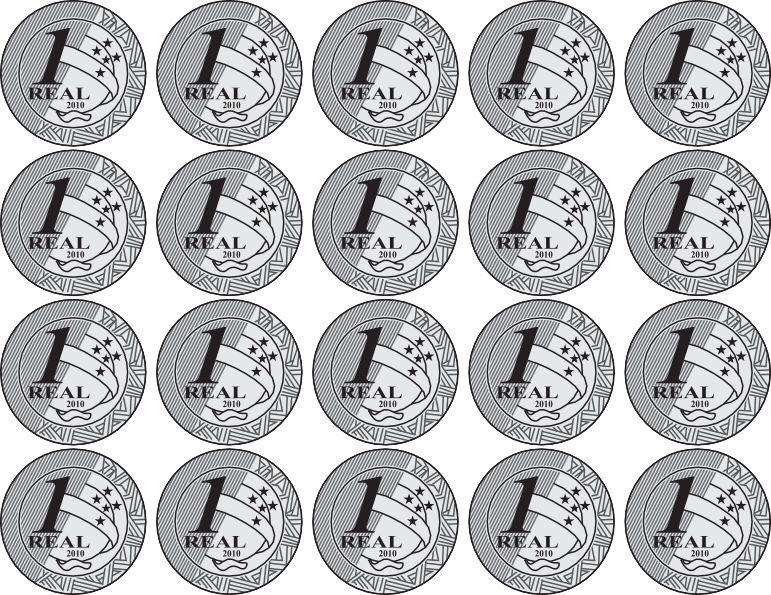 Ela trocou essas moedas por uma nota.Qual foi a nota que Bárbara recebeu nessa troca?A)	B)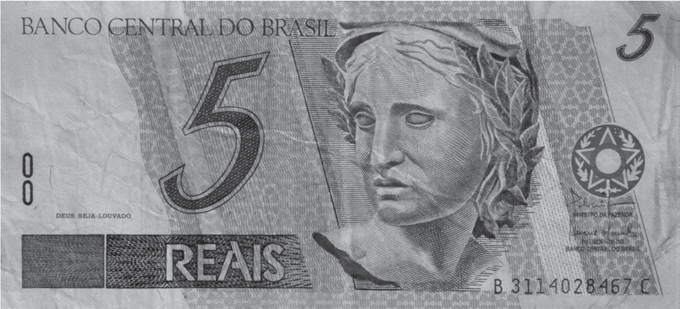 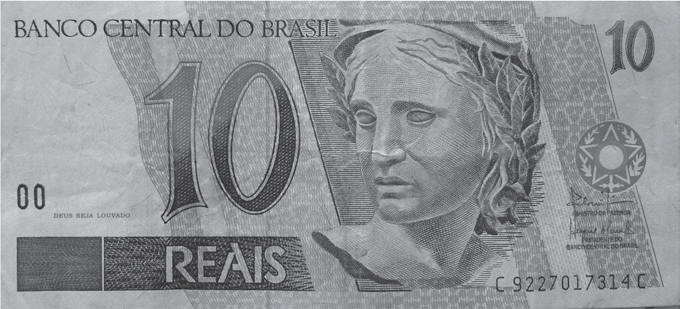 C)	D)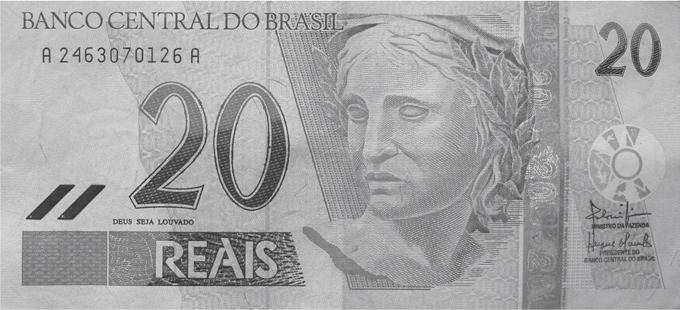 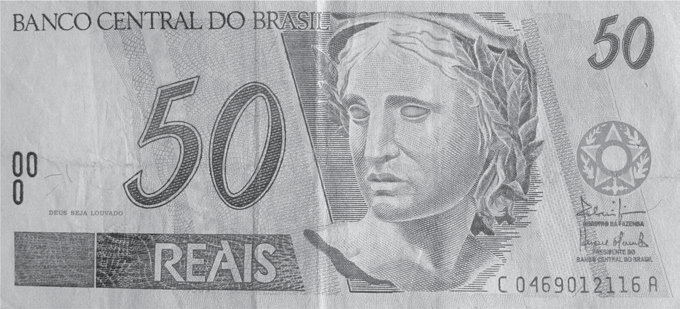 (M051450E4) José possui R$ 86,00 e quer comprar um jogo que custa R$ 92,00.Quanta falta para José comprar esse jogo?A) R$ 6,00B) R$ 7,00C) R$ 14,00D) R$ 16,00(M051484E4) Observe a reta numérica abaixo. Essa reta está dividida em partes iguais.S1 100  1 110  1 120   1 130	1 150Qual é o número representado pelo ponto S nessa reta?A) 1 149B) 1 140C) 1 135D) 1 131(M031941E4) Jorge treinou durante 1 ano para um campeonato. Durante quantos meses Jorge treinou para esse campeonato?161012(M051417E4) Observe abaixo uma das decomposições de um número.Essa é uma decomposição do númeroA) 10 598B) 15 098C) 15 908D) 15 980(M051421E4) Observe os desenhos na malha quadriculada abaixo.MNOP1	2	3	4Nessa malha, as letras representam as linhas e os números, as colunas.De acordo com essa malha, qual é o desenho localizado na linha N e na coluna 4?A)B)C)D)(M031994E4) A professora Amanda distribuiu igualmente 10 balas para 2 alunos. Quantas balas cada um desses alunos ganhou da professora Amanda?1210C) 8D) 5(M051486E4) O resultado da conta 8 765 – 2 418 é A) 6 347B) 6 353C) 6 357D) 11 183Leia o texto abaixo.Disponível em: <http://migre.me/fzs3F>. Acesso em: 22 jul. 2013. (P050580E4_SUP)(P050580E4) Esse texto serve paracontar uma história.descrever um cenário.divulgar uma experiência.informar sobre um fato.(P050578E4) No trecho “... animal carnívoro que tocava o terror na Pré-História.” (ℓ. 6), a expressão em destaque significaanimar.colocar medo.espantar o perigo.vencer.(P050615E4) Nesse texto, qual trecho marca a ideia de tempo?“Depois dessa descoberta, nós humanos ficamos muito aliviados...”. (ℓ. 1)“Afinal, não gostaríamos de ter nenhum ancestral...”. (ℓ. 2)“E concluíram que o predador tem uma mordida equivalente...”. (ℓ. 6-7)“Para você ter uma ideia de como uma presa se sentia...”. (ℓ. 9)(P050616E4) No trecho “... a mordida do bicho adulto é a mais forte de todos os tempos!” (ℓ. 3-4), o pontode exclamação indicaadmiração.alerta.medo.raiva.Leia novamente o texto “Tiranossauro Rex...” para responder às questões abaixo.(P050572E4) A informação principal desse texto está no trecho:“... nós humanos ficamos muito aliviados...”. (ℓ. 1)“... a mordida do bicho adulto é a mais forte de todos os tempos!”. (ℓ. 3-4)“Isso equivale ao peso de um carro,...”. (ℓ. 12)“A pesquisa foi publicada na revista científica Biology Letters.”. (ℓ. 14)(P050581E4) No trecho “Eles usaram programas de computador...” (ℓ. 5), o termo em destaque refere-seà palavrahumanos.dinossauros.pesquisadores.elefantes.Leia o texto abaixo.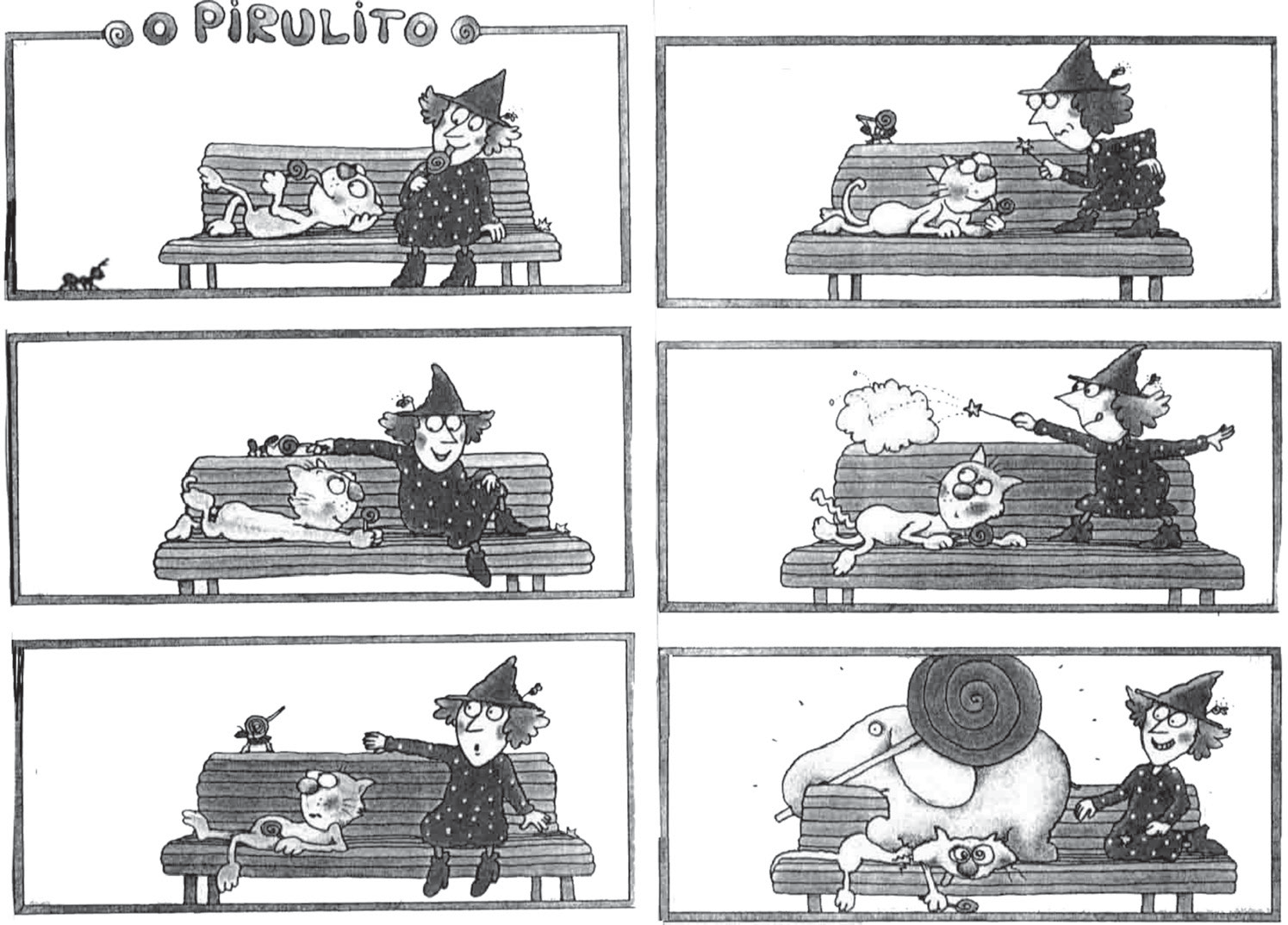 Disponível em: <http://migre.me/gsV3i>. Acesso em: 30 out. 2013. (P070062F5_SUP)(P070062F5) De acordo com esse texto, a bruxinhadeixou o pirulito cair.quis espantar a formiga.tentou pegar o pirulito do gato.transformou a formiga em um elefante.(P070063F5) Esse texto é engraçado porqueA) a bruxinha faz uma mágica.a bruxinha tem medo da formiga.o elefante esmaga o gato.o gato chupa um pirulito.Leia o texto abaixo.FERNANDES, Luiz. O que devemos saber sobre a lua. Rio de Janeiro: Ediouro, 1994. Fragmento. (P030003D3_SUP)(P030003D3) Qual é o assunto desse texto?A origem dos telescópios.A viagem do homem ao espaço.O interesse por estudar a Lua.O maior planeta do espaço.Leia o texto abaixo.TRANNOY, G. Histórias de fazendas. São Paulo: Ciranda Cultural. 2011. p. 89. (P041918E4_SUP)43) (P041918E4) Nesse texto, as luzinhas vermelhas em cima da viga do celeiro sãoo brilho das estrelas.o brilho dos vagalumes.os olhos da gatinha.os olhos de morcegos.44) (P041919E4) No trecho, “mas... bang!” a palavra em destaque indica obarulho da porta do celeiro batendo.barulho de muitas asas batendo.som da batida de Nil em um balde.som de passos do carneirinho.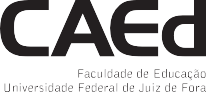 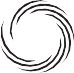 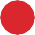 